Project Partner Search Form 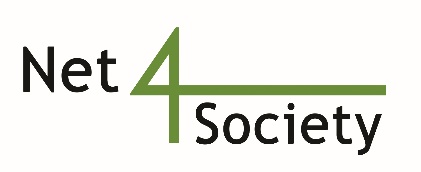  I offer my expertise to participate as a Partner in a Horizon Europe Project  I am planning to coordinate a project and I am looking for Project Partners TOPICS OF INTERESTPlease insert the topics or areas of interest.We are interested in participative democracy, citizen empowerment, social innovation…We are interested in the following calls under the Horizon Europe program (non exhaustive list):HORIZON-CL2-2022-DEMOCRACY-01-01: Artificial intelligence, big data and democracyHORIZON-CL2-2022-DEMOCRACY-01-02: The future of democracy and civic participationHORIZON-CL2-2022-DEMOCRACY-01-04: Education for democracyHORIZON-CL2-2022-DEMOCRACY-01-08: Representative democracy in fluxHORIZON-CL2-2022-DEMOCRACY-01-09: Global governance for a world in transition: Norms, institutions, actors HORIZON-CL2-2022-HERITAGE-01-10: The New European Bauhaus – shaping a greener and fairer way of life in creative and inclusive societies through Architecture, Design and ArtsHORIZON-CL2-2022-HERITAGE-01-06: Increase the potential of the international competitiveness of the European filmmaking industryPARTNER INFORMATIONPlease insert your information hereFANVOICE develops and manages online participative and co-creation platforms. Using this platform, public and private entities are able to build better products / services / policy decisions, and improve user experience through co-creation, taking into account citizens and users feedbacks. FANVOICE connects people and organization through communities, in massive online brainstorming.Our AI semantic engine can automatically analyze large volume of citizen feedbacks, turn it into statistics and set a 2D insight map to help visualize and explore the data.With the platform, you can easily :Build a citizen community and ask their feedbacksEngage citizens as social innovators throughout the innovation life cycleManage different types of participatory processes, from ideation, deliberation, public policy design, co-creation, beta-test, product testing, service experimentation…Description of the Legal EntityLegal name : CROWD PREDICTIONCommercial name : FANVOICE Higher Education		 Research Institution				 Public Administration Industry /SME		 NGO						 Other: Please specifyDescription of the (Research) TeamPlease insert your description hereOur team is composed of :Co-creation experts Marketing and digital expertsSoftware development teamQuantitative and qualitative studies expertsExpertise of the Team LeaderPlease insert your expertise hereOur Team leader has 10 years of experience in a consulting firm specialised in financing innovation projects. She managed up to 10 people on major projects. She also had 3 years of experience in one of the biggest French engineering company on leading innovation projects around Artificial Intelligence. She joined Fanvoice in 2021 to handle innovation projects, especially European consortiums.Potential role in the project Research 					 Training Dissemination				 Other: Online participatory platformAlready experience as a 	Coordinator		 YES		 NO				Partner			 YES		 NO				Expert Evaluator	 YES		 NOCONTACT DETAILSDate: Please send this form back to: contact@net4society.euContact Person: Sophie DEMOURESOrganization: FANVOICE / CROWD PREDICTIONCity: ParisCountry: FRANCEPhone: +33 6 78 42 47 39Email: s.demoures@fanvoice.comOrganization Website: www.fanvoice.comContact Person Webpage: 